Publicado en  el 04/11/2016 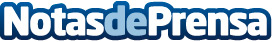 ¿Es realmente efectivo el entrenamiento con electroestimulación?La electroestimulación en sí no es más que el envío de un estímulo eléctrico a nuestras fibras musculares para que éstas se contraigan de forma involuntaria, es decir, sin que nosotros tengamos que realizar movimiento o esfuerzo algunoDatos de contacto:Nota de prensa publicada en: https://www.notasdeprensa.es/es-realmente-efectivo-el-entrenamiento-con Categorias: Sociedad Otros deportes http://www.notasdeprensa.es